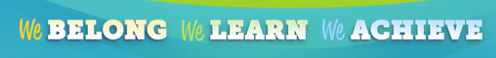 S3 Options process – Frequently asked QuestionsWill my son still have the same pastoral care teacher in s3?Yes – Occasionally some people’s Pastoral Care teacher changes due to staffing but in general, it should always remain the same. If you pick a subject and then decide you don’t want to do that particular subject, are you able to change it at any point?This is an option – however it is rare. The options process is designed to ensure that you make the best choices for you first time. Whilst there are sometimes cases where a change is beneficial, this is discouraged. Does your level effect your subject choices?No – we will always aim to get you into the subjects where you are strongest. You will not be asked to move to make way for someone else who is working at a higher level than you. If young people to start struggle with any subjects can they get any extra help?Supported study is available and timetabled outside the normal school day. All departments offer informal drop in and will be closely monitoring the progress of young people to intervene where there are issues. Will the young people have any sort of information on what type of things they would study in S3? Speak to subject staff in the coming weeks – they will be able to let you know. We have said the m to share information about course structures and units with young people. What happens if a young person feels really strongly about a subject that they would need/want to study but it is oversubscribed and they can’t get their first choice?We will ensure that where someone has option choices in line with their passions and career aspirations that they are offered their first choice subjects here. It may be that they then have to take second choice es in less preferred areas. What if my son doesn’t know what he want to do when he’s old how does that affect his subject picking?We will support him in making sure that his options reflect those subjects where he can achieve the best. In this way, his qualifications will support any future decisions he wants to make. Will we ever pick subjects again other then S2?Yes! There will be an opportunity for you to specialise further in S4, S5 and S6 